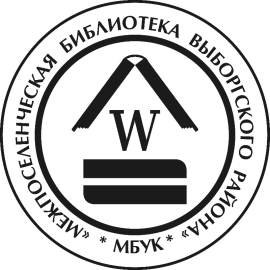 	         \График выездов мобильной библиотеки МБУК «Межпоселенческая библиотека Выборгского района» на 2 квартал 2023 годаРоссияАдминистрация МО «Выборгский район» Ленинградской областиКомитет спорта, культуры и молодежной политикимуниципальное бюджетное учреждение культуры  «Межпоселенческая библиотекамуниципального образования “Выборгскийрайон” Ленинградской области». Выборг, ул. Пионерская, 4Тел.: 8 (81378) 2-17-52Тел./факс: 8 (81378) 2-58-10mpb@vbg.ruИсх. № _____________________________От __._______№ ___________ДатаПоселенияБиблиотеки Сотрудники Межпоселенческой библиотеки, осуществляющие выездЦель выезда05.04МО "Гончаровское сельское поселение»-Барышевская с/б-Житковская с/б-Климовская с/бГурова Н.Н.,зав. сектором внестационарного обслуживания- Функционирование межбиблиотечного абонемента (МБА) Межпоселенческой библиотеки. 14.04 выезд в 10:00 с лекторомМО«Приморское городское поселение»-Приморская г/б-Приморская д/б-Глебычевская с/б-Ермиловская с\бГурова Н.Н., зав. сектором внестационарного обслуживания- Функционирование межбиблиотечного абонемента (МБА) Межпоселенческой библиотеки. 19.04МО «Каменногорское городское поселение»-Каменногорская г/б-Лазурненская с/б-Прудовская с/бГурова Н.Нзав. сектором внестационарного обслуживанияВнестационарное обслуживание28.04МО«Советское городское поселение»-Советская г/б-Высоцкая г/б-Токаревская с/бГурова Н.Н., зав.сектором внестационарного обслуживания-Функционирование межбиблиотечного абонемента (МБА) Межпоселенческой библиотеки. 03.05МО«Светогорское городское поселение»-Светогорская г/б-Светогорская д/б-Лосевская с/б-Лесогорская с/бГурова Н.Н., зав.сектором внестационарного обслуживания-Функционирование межбиблиотечного абонемента (МБА) Межпоселенческой библиотеки. 10.05МО«Полянское сельское поселение» -Полянское с/б-Семиозерская с/б-Рябовская с/б-Краснодолинская с/бГурова Н.Н., зав. сектором внестационарного обслуживания- Функционирование межбиблиотечного абонемента (МБА) Межпоселенческой библиотеки. 17.05МО«Рощинское городское поселение»-Рощинская п/б-Рощинская д/б-Цвелодубовская с/б-Пушновская с/бГурова Н.Н., зав.сектором внестационарного обслуживания- Функционирование межбиблиотечного абонемента (МБА) Межпоселенческой библиотеки24.05МО«Селезневскоесельское поселение»-Селезневская с/б-Большепольская с/б-Лужайская с/б-Кондратьевская с/бГурова Н.Н., зав.сектором внестационарного обслуживания- Функционирование межбиблиотечного абонемента (МБА) Межпоселенческой библиотеки07.06Выборгский районДетские лагеряГурова Н.Н., зав.сектором внестационарного обслуживанияВнестационарное обслуживание14.06МО«Каменногорское городское поселение»-Каменногорская г/б-Возрожденская с/б-Бородинская с/б-Зайцевская с/бГурова Н.Нзав. сектором внестационарного обслуживанияФункционирование межбиблиотечного абонемента (МБА) Межпоселенческой библиотеки. 21.06МО«Красносельское сельское поселение»-Красносельская с/б-Коробицынская с/б-Кирпичненская с/б-Кирилловская с/бГурова Н.Н., зав.сектором внестационарного обслуживания-Функционирование межбиблиотечного абонемента (МБА) Межпоселенческой библиотеки. 28.06МО«Первомайское поселение» -Первомайская б/кА-Ильичевская с/б-Ленинская с/бГурова Н.Н., зав.сектором внестационарного обслуживания-Функционирование межбиблиотечного абонемента (МБА) Межпоселенческой библиотеки. 